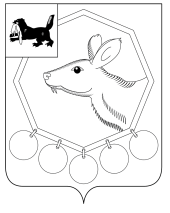 30.11.2022 № 205п/22РОССИЙСКАЯ ФЕДЕРАЦИЯИРКУТСКАЯ ОБЛАСТЬМУНИЦИПАЛЬНОЕ ОБРАЗОВАНИЕ«БАЯНДАЕВСКИЙ РАЙОН»АДМИНИСТРАЦИЯПОСТАНОВЛЕНИЕО ВНЕСЕНИИ ИЗМЕНЕНИЙ В МУНИЦИПАЛЬНУЮ ПРОГРАММУ «ПОДДЕРЖКА И РАЗВИТИЕ ФИЗИЧЕСКОЙ КУЛЬТУРЫ И СПОРТА В МУНИЦИПАЛЬНОМ ОБРАЗОВАНИИ «БАЯНДАЕВСКИЙ РАЙОН» НА 2019-2024 ГОДЫ»Руководствуясь Бюджетным кодексом РФ, Положением о порядке принятия решений о разработке муниципальных программ МО «Баяндаевский программ» и их формирования и реализации, утвержденным постановлением мэра МО «Баяндаевский район» от 18.02.2015 № 37 (в ред. от 16.10.2019г. №185п/19), руководствуясь ст. 35. Устава муниципального образования «Баяндаевский район»,ПОСТАНОВЛЯЮ:1. Внести изменения в муниципальную программу «Поддержка и развитие физической культуры и спорта в муниципальном образовании «Баяндаевский район» на 2019-2024 годы, утвержденную постановлением администрации МО «Баяндаевский район» от 13.11.2018г. № 220п/18 следующие изменения:1.1. Продлить срок реализации  муниципальной программы «Поддержка и развитие физической культуры и спорта в муниципальном образовании «Баяндаевский район» на 2019-2024 годы до 2025 года;1.2. По всему тексту муниципальной программы «Поддержка и развитие физической культуры и спорта в муниципальном образовании «Баяндаевский район» на 2019-2024 годы, слова «на 2019-2024 годы» заменить словами «на 2019-2025 годы» и изложить в новой редакции;1.3.   Приложение № 1 изложить в новой редакции. 2.  Опубликовать настоящее постановление в районной газете «Заря» и разместить на официальном сайте МО «Баяндаевский район» в информационно-телекоммуникационной сети «Интернет».3.    Настоящее постановление вступает в силу с 01 января 2023 года.4. Контроль за исполнением настоящего постановления возложить на заместителя мэра МО «Баяндаевский район» Дмитрова  А.Л.Мэр МО «Баяндаевский район»А.П. Табинаев  Утверждена постановлением администрации МО «Баяндаевский район»от __ _______ 2022 г. № ___п/22Муниципальная программа  «Поддержка и развитие физической культуры и спорта в муниципальном образовании «Баяндаевский район» на 2019-2025 годы»с. Баяндай, 2022 год.Паспортмуниципальной программы «Поддержка и развитие физической культуры и спорта в муниципальном образовании «Баяндаевский район» на 2019-2025 годы»ОБЩИЕ ПОЛОЖЕНИЯДолгосрочная целевая муниципальная программа «Поддержка и развитие физической культуры и спорта в муниципальном образовании «Баяндаевский район» на 2019-2025 годы» является организационной основой политики в районе в области физической культуры и спорта.Программа определяет стратегию приоритетного развития физической культуры, детского, юношеского спорта и спортивного движения и меры по ее реализации.Главная цель программы – развитие физической культуры, спорта и спортивного движения в районе в интересах формирования здоровой, социально-активной, творческой личности. Исполнителем Программы является сектор по физической культуре и спорту администрации МО «Баяндаевский район».Сроки реализации Программы: 2019-2025 годы.Основные мероприятия Программы:-создание нормативной правовой базы в области физической культуры и спорта обеспечивающей функционирование и развитие системы физической культуры и спорта в интересах личности и общества;- формирование и реализация экономических механизмов развития системы физической культуры и спорта;- усиление координации деятельности муниципальных образований района и общественных организаций в сфере физической культуры и спорта, спортивного движения;- ремонт и строительство ряда физкультурно-спортивных сооружений;- разработка комплекса мер по социальной поддержке организаторов, ведущих на добровольной основе работу в области физической культуры и спорта, работников системы образования, добивающихся высоких результатов в спорте;- обеспечение спортивным оборудованием и инвентарем учреждений, осуществляющих физическую и спортивную подготовку населения.В систему мероприятий по реализации Программы входят комплексные мероприятия, обеспечивающие реализацию намеченных Программой направлений, развития и достижений ожидаемых результатов. Ожидаемыми результатами реализации Программы являются сохранение и развитие системы физической культуры и спорта в интересах личности, общества. СОДЕРЖАНИЕ ПРОБЛЕМЫЗа последние годы в районе остро стоит проблема ухудшения состояния здоровья населения, увеличения количества людей, употребляющих наркотики, злоупотребляющих алкоголь и пристрастившихся к курению и токсикомании. К основным причинам, негативно влияющим на состояние здоровья, следует отнести снижение уровня жизни, ухудшение условий учебы, труда, отдыха и состояния окружающей среды, качества и структуры питания, увеличения чрезмерных стрессовых нагрузок.Общая ситуация с физической культурой и спортом в районе характеризуется:отсутствием в достаточном количестве необходимого спортивного   инвентаря, спортивного оборудования на спортивных объектах для занятий массовой физической культурой;снижением активности занимающихся физической культурой и спортом во всех возрастных группах населения;- отсутствием устойчивой мотивации и материальной заинтересованности у специалистов в области физической культуры и спорта;- дефицит кадров в секторе физической культуры и спорта.Положительное решение данных вопросов станет основой для разработки комплекса мероприятий по развитию физической культуры и спорта, предусматривающих скоординированную совместную деятельность органов местного самоуправления МО «Баяндаевский район», физкультурно-спортивных общественных объединений и организаций. МЕРОПРИЯТИЯ ПРОГРАММЫПЛАНспортивно-массовых мероприятий сектора по ФК и С МО «Баяндаевский район»Окружные и областные мероприятияФИНАНСИРОВАНИЕ ПРОГРАММЫ Финансирование Программы планируется осуществить за счет местного и областного бюджетов. Общий объем предполагаемых расходов на финансирование Программы составляет 25926,1 тыс. рублей. (Приложение 1)в 2019 г. – 16 593,3 тыс. рублейв 2020 г. – 1 098,8 тыс. рублейв 2021 г. – 2921,1 тыс. рублейв 2022 г. – 3812,9 тыс. рублейв 2023 г. – 500,0 тыс. рублейв 2024 г. -  500,0 тыс. рублейв 2025 г.-   500,0 тыс. рублей.ОЦЕНКА ЭФФЕКТИВНОСТИ РЕАЛИЗАЦИИ ПРОГРАММЫОценка эффективности реализации программы осуществляется путем сопоставления достигнутых результатов (социальных, экономических, бюджетных и иных) и фактических объемов расходов на их достижение.Реализация Программы позволит к 2025 году по отношению к результатам 2019 года:Увеличить удельный вес населения Баяндаевского района систематически занимающегося физической культурой и спортом с 34% до 38%.Увеличить охват детей и подростков, занимающихся детским юношеским спортом с 40% 2019 года до  48% 2024 года. Наименование характеристик ПрограммыСодержание характеристик ПрограммыНаименование Программы«Поддержка и развитие физической культуры и спорта в муниципальном образовании «Баяндаевский район» на 2019-2025 годы» (далее - Программа).Основание для разработки ПрограммыФедеральный закон от 03.10.2003 г. № 131-ФЗ «Об общих принципах местного самоуправления Российской Федерации», Федеральный закон от 04.12.2007 г. № 329-ФЗ «О физической культуре и спорте в Российской Федерации», Закон Иркутской области от 17.12.2008 г. № 108-оз «О физической культуре и спорте в Иркутской области»Исполнитель ПрограммыОтдел по спорту и молодежной политике АМО «Баяндаевский район» Цели Программы1) Развитие физической культуры, спорта и спортивного движения в МО «Баяндаевский район» (далее - район) в интересах формирования здоровой, социально-активной, творческой личности;2) Создание условия для формирования устойчивого интереса и потребности к регулярным занятиям физической культурой и спортом у населения, а также навыков и форм внедрения здорового образа жизни;3) Создание равных условий для занятий физической культурой и спортом гражданам независимо от их социального положения;4) Сохранение, развитие и эффективное использование материально-технической базы.Задачи Программы1) Формирование и пропаганда здорового образа жизни, потребности в занятиях физической культурой и спорте;2) Подготовка спортивного резерва для спортивных сборных команд района, в том числе спортсменов-инвалидов;3) Повышение квалификации специалистов в области физической культуры и спорта;4) Развитие материально-спортивной базы МО «Баяндаевский район» для массового спорта, в том числе для инвалидов.5)Увеличение доли населения систематически занимающегося физической культурой и спортом, в общей численности населения района.Сроки реализации Программы2019-2025 годы.Объемы и источники финансирования мероприятий Программы Общий объем расходов на финансирования Программы на период с 2019–2025 годы составляет 25 926,1 тысяч рублей, в том числе:в 2019 г. – 16 593,3 тыс. руб., в т.ч.ОБ-13 562,3 тыс.руб.в 2020 г. – 1098,8 тыс. рублей, в т.ч. ОБ- 374,8 тыс.руб.в 2021 г. – 2921,1 тыс. рублей, в т.ч.       ОБ-  347,4 тыс. руб.в 2022 г. – 3812,9 тыс. рублей, в т.ч. ОБ –349,0тыс.руб.в 2023 г. – 500,0 тыс. рублейв 2024 г. - 500,0 тыс. рублейв 2025 г. – 500,0 тыс. рублей.Ожидаемые конечные результаты реализации Программы - повышение эффективности деятельности учреждений и организаций, участвующих в развитии массового спорта;- снижение уровня социально-негативных явлений в молодежной среде, популяризация здорового образа жизни;- развитие сети физкультурно-оздоровительных и спортивный сооружений;- увеличить долю занимающихся физической культурой и спортом в районе с 34,0% в 2019 г., до 38 %. в 2025 г.- увеличить охват детей и подростков, занимающихся детским юношеским спортом с 40% 2015 г. до  48 % в 2025 г.Система организации контроля за исполнением Программы Контроль осуществляется АМО «Баяндаевский район».Формы контроля: отчеты о ходе выполнения исполнителями Программы, доклад о состоянии развития физической культуры и спорта в районе - ежегодно, в установленном законодательством порядке.№соревнованиеместосроки1Рождественский турнир по баскетболу (коммерческий)Баяндай3 января2Районные соревнования по хоккею с мячом на призы ХК «Байкал Энергия», посвященный 80-летию Усть-Ордынскому бурятскому округуБаяндай, Люры5 января3Открытый Рождественский по волейболу среди мужских и женских командБаяндай6 январь4Рождественский турнир по мини-футболуХадай7 январь5Турнир по мини-футболу на призы главы МО «Баяндай»Баяндай21 января6Турнир по волейболу «Кубок мэра Баяндаевского района».Баяндай, Тургеневка февраль7Спартакиада района среди ветеранов спортаБаяндай4 февраля8Турнир по бурятской борьбе на призы главы МО «Покровка»Баяндайфевраль9Зимний фестиваль ГТО среди обучающихся ОУБаяндайфевраль10Районный турнир по гиревому спорту среди школьников, посвященный Дню Защитника Отечества на призы главы МО «Половинка»Половинка18 февраль11Турнир по бурятской борьбе, посвященный 80-летию Усть-Ордынскому бурятскому округу, на призы главы МО «Загатуй»Загатуймарт12Турнир по шахматам памяти Имедоева П.М.Баяндаймарт13Турнир по волейболу на кубок главы МО «Ользоны», посвященный 80-летию Усть-Ордынскому бурятскому округуОльзонымарт14Открытый турнир по вольной борьбе «Кубок Баяндаевского РОВД»Загатуй1 апреля15Открытый турнир по волейболу посвященный памяти Борголова В.Б.Загатуй, Хадайапрель16Открытый турнир по гиревому спорту, посвященный памяти Х.Н.ДмитриеваЛюры15 апреля17Открытый турнир по волейболу, посвященный памяти Р.Д.АлдароваБаяндай апрель18Районный турнир по гиревому спорту среди школьников, посвященный 72 годовщине Победы в ВОВ (1941-1945 гг..) на призы главы МО «Васильевск»Васильевск7 мая19Турнир по стрельбе из бурятского лука, на призы главы МО «Нагалык»Нагалыкмай20Открытый турнир по футболу Открытие летнего сезонаБаяндай, Люры1 мая21Турнир по легкой атлетике на призы главы МО «Васильевск»Баяндаймай22Турнир по футболу памяти Н.А. АмагзаеваГаханымай23Традиционный турнир по вольной борьбе, посвященный памяти Героя Советского Союза В.Б.БорсоеваКырма13 мая24Пробег Хогот-Кырма, посвященный 80-летию Усть-Ордынскому бурятскому округуХогот-Кырмамай25Соревнования на призы газеты «Заря» (шашки, шахматы, кросс, настольный теннис).Баяндаймай26Турнир по вольной национальной борьбе памяти Хаханова В.М.Хоготиюнь27Районный КСП «Сур-Харбан 2017»Баяндайиюнь28Областной КСП «Сур-Харбан 2017»Новонукутскийиюнь29Семейные старты «Мама, папа, я – спортивная семья», посвященные международному Дню семьи.Баяндай8 июля30Турнир по футболу посвященный памяти А.А.БулгатоваЛюры, Баяндайиюль31Спортивный праздник посвященный Дню физкультурникастадион с. Баяндай12 августа32Турнир по легкой атлетике на призы главы МО «Тургеневка»Баяндай16 сентября33Турнир по футболу «Закрытие летнего сезона»Баяндай, Люры14 октября34Турнир по волейболу среди мужских и женских команд, посвященных Дню сельского хозяйства  Баяндай, Тургеневка21 октября35Открытый турнир по бурятской борьбе на приз В.В. БаймееваЗагатуйноябрь36Турнир по мини-футболу между организациями МО «Баяндай»Баяндайдекабрь37Турнир по русским шашкам, посвященный Дню юристаБаяндай2 декабря38Новогодний турнир по гиревому спорту среди школьников на призы главы МО «Баяндай»Баяндай16 декабрь39Спартакиада между организациями МО «Баяндай»Баяндайноябрь40Турнир по стрельбе из бурятского лука между МО, посвященный 80-летию Усть-Ордынскому бурятскому округуБаяндайдекабрь№мероприятияМесто проведенияДата проведения1открытый турнир по шахматам памяти Капитоновыхп.Бохан5 января2Турнир по вольной борьбе  на призы мастеров спорта Шаралдаяс.Дундай, Боханский районФевраль3Открытый окружной турнир по национальной игре шатар, шахматам и шашкам памяти Героя Советского Союза, генерал-майора И. В. Балдыновап.Усть-Ордынскийфевраль4Первенство области по вольной борьбе среди кадетов и юниоровг.ИркутскФевраль5Первенство Иркутской области по стрельбе из лука г.ИркутскФевраль6Турнир 5-ти районовпо назначениюФевраль7Окружной этап фестиваля «Зимниада»п.Ново-нукутскФевраль8Всероссийские соревнования «Лыжня России»П. МолодежныйФевраль9Окружной турнир по шахматам памяти М.Н. Ербановап.Кутуликмарт10Турнир по вольной борьбе на призы Махутовыхс.УлейОсинский районМарт11Турнир по вольной борьбе памяти А.Федоровад.Бурят-Янгуты, Осинский районпо назначению12Областные сельские спортивные  игрыг.АнгарскМарт13Турнир по вольной борьбе на приз Матвеева п.КутуликАпрель14Окружная спартакиада ветеранов спортаПо назначениюАпрель15Турнир по вольной борьбе на приз Баторова И.п.КутуликАпрель16Турнир по шахматам памяти В.Балдыновап.Усть-ордынскийМай17Окружной турнир по стрельбе из лука памяти Доржиевап.Усть-ОрдынскийМай18Турнир по легкой атлетике памяти Богданова Г.с.ОсаМай19Областной КСП Сур-Харбан»по назначениюИюнь - июль20Закрытие скакового, бегового сезона по конному спорту с.ОсаСентябрь21Турнир по легкой атлетике  на призы МСМК В.Капустинап.Усть-ОрдынскийОктябрь22Турнир по футболу памяти 18-ти комсомольцевд.Бурят-Янгуты, Осинский районОктябрь23Турнир по вольной борьбе на приз  ЗМС О.Алексеевап.Усть-ОрдынскийНоябрь24Всероссийский турнир по стрельбе из лукаг. Улан-УдэНоябрь25Открытый турнир по мини-футболу памяти О. БатагаеваП. Усть-ОрдынскийНоябрь№год%12019342202034,23202134,44202234,65202334,862024357202538№год%1201940220204132021424202243520234462024457202548Приложение 1 к муниципальной программеПриложение 1 к муниципальной программеПриложение 1 к муниципальной программеПриложение 1 к муниципальной программеПриложение 1 к муниципальной программеПриложение 1 к муниципальной программеПриложение 1 к муниципальной программеПриложение 1 к муниципальной программеПриложение 1 к муниципальной программеПриложение 1 к муниципальной программеПриложение 1 к муниципальной программеПРОГНОЗНАЯ (СПРАВОЧНАЯ) ОЦЕНКА РЕСУРСНОГО ОБЕСПЕЧЕНИЯ РЕАЛИЗАЦИИ МУНИЦИПАЛЬНОЙ ПРОГРАММЫ ЗА СЧЕТ ВСЕХ ИСТОЧНИКОВ ФИНАНСИРОВАНИЯПРОГНОЗНАЯ (СПРАВОЧНАЯ) ОЦЕНКА РЕСУРСНОГО ОБЕСПЕЧЕНИЯ РЕАЛИЗАЦИИ МУНИЦИПАЛЬНОЙ ПРОГРАММЫ ЗА СЧЕТ ВСЕХ ИСТОЧНИКОВ ФИНАНСИРОВАНИЯПРОГНОЗНАЯ (СПРАВОЧНАЯ) ОЦЕНКА РЕСУРСНОГО ОБЕСПЕЧЕНИЯ РЕАЛИЗАЦИИ МУНИЦИПАЛЬНОЙ ПРОГРАММЫ ЗА СЧЕТ ВСЕХ ИСТОЧНИКОВ ФИНАНСИРОВАНИЯПРОГНОЗНАЯ (СПРАВОЧНАЯ) ОЦЕНКА РЕСУРСНОГО ОБЕСПЕЧЕНИЯ РЕАЛИЗАЦИИ МУНИЦИПАЛЬНОЙ ПРОГРАММЫ ЗА СЧЕТ ВСЕХ ИСТОЧНИКОВ ФИНАНСИРОВАНИЯПРОГНОЗНАЯ (СПРАВОЧНАЯ) ОЦЕНКА РЕСУРСНОГО ОБЕСПЕЧЕНИЯ РЕАЛИЗАЦИИ МУНИЦИПАЛЬНОЙ ПРОГРАММЫ ЗА СЧЕТ ВСЕХ ИСТОЧНИКОВ ФИНАНСИРОВАНИЯПРОГНОЗНАЯ (СПРАВОЧНАЯ) ОЦЕНКА РЕСУРСНОГО ОБЕСПЕЧЕНИЯ РЕАЛИЗАЦИИ МУНИЦИПАЛЬНОЙ ПРОГРАММЫ ЗА СЧЕТ ВСЕХ ИСТОЧНИКОВ ФИНАНСИРОВАНИЯПРОГНОЗНАЯ (СПРАВОЧНАЯ) ОЦЕНКА РЕСУРСНОГО ОБЕСПЕЧЕНИЯ РЕАЛИЗАЦИИ МУНИЦИПАЛЬНОЙ ПРОГРАММЫ ЗА СЧЕТ ВСЕХ ИСТОЧНИКОВ ФИНАНСИРОВАНИЯПРОГНОЗНАЯ (СПРАВОЧНАЯ) ОЦЕНКА РЕСУРСНОГО ОБЕСПЕЧЕНИЯ РЕАЛИЗАЦИИ МУНИЦИПАЛЬНОЙ ПРОГРАММЫ ЗА СЧЕТ ВСЕХ ИСТОЧНИКОВ ФИНАНСИРОВАНИЯПРОГНОЗНАЯ (СПРАВОЧНАЯ) ОЦЕНКА РЕСУРСНОГО ОБЕСПЕЧЕНИЯ РЕАЛИЗАЦИИ МУНИЦИПАЛЬНОЙ ПРОГРАММЫ ЗА СЧЕТ ВСЕХ ИСТОЧНИКОВ ФИНАНСИРОВАНИЯПРОГНОЗНАЯ (СПРАВОЧНАЯ) ОЦЕНКА РЕСУРСНОГО ОБЕСПЕЧЕНИЯ РЕАЛИЗАЦИИ МУНИЦИПАЛЬНОЙ ПРОГРАММЫ ЗА СЧЕТ ВСЕХ ИСТОЧНИКОВ ФИНАНСИРОВАНИЯПРОГНОЗНАЯ (СПРАВОЧНАЯ) ОЦЕНКА РЕСУРСНОГО ОБЕСПЕЧЕНИЯ РЕАЛИЗАЦИИ МУНИЦИПАЛЬНОЙ ПРОГРАММЫ ЗА СЧЕТ ВСЕХ ИСТОЧНИКОВ ФИНАНСИРОВАНИЯНаименование муниципальной программы: «Поддержка и развитие физической культуры и спорта в муниципальном образовании «Баяндаевский район» 
на 2019-2024 годы»Наименование муниципальной программы: «Поддержка и развитие физической культуры и спорта в муниципальном образовании «Баяндаевский район» 
на 2019-2024 годы»Наименование муниципальной программы: «Поддержка и развитие физической культуры и спорта в муниципальном образовании «Баяндаевский район» 
на 2019-2024 годы»Наименование муниципальной программы: «Поддержка и развитие физической культуры и спорта в муниципальном образовании «Баяндаевский район» 
на 2019-2024 годы»Наименование муниципальной программы: «Поддержка и развитие физической культуры и спорта в муниципальном образовании «Баяндаевский район» 
на 2019-2024 годы»Наименование муниципальной программы: «Поддержка и развитие физической культуры и спорта в муниципальном образовании «Баяндаевский район» 
на 2019-2024 годы»Наименование муниципальной программы: «Поддержка и развитие физической культуры и спорта в муниципальном образовании «Баяндаевский район» 
на 2019-2024 годы»Наименование муниципальной программы: «Поддержка и развитие физической культуры и спорта в муниципальном образовании «Баяндаевский район» 
на 2019-2024 годы»Наименование муниципальной программы: «Поддержка и развитие физической культуры и спорта в муниципальном образовании «Баяндаевский район» 
на 2019-2024 годы»Наименование муниципальной программы: «Поддержка и развитие физической культуры и спорта в муниципальном образовании «Баяндаевский район» 
на 2019-2024 годы»Наименование муниципальной программы: «Поддержка и развитие физической культуры и спорта в муниципальном образовании «Баяндаевский район» 
на 2019-2024 годы»Ответственный исполнитель: отдел по спорту и молодежной политике администрации МО "Баяндаевский район"Ответственный исполнитель: отдел по спорту и молодежной политике администрации МО "Баяндаевский район"Ответственный исполнитель: отдел по спорту и молодежной политике администрации МО "Баяндаевский район"Ответственный исполнитель: отдел по спорту и молодежной политике администрации МО "Баяндаевский район"Ответственный исполнитель: отдел по спорту и молодежной политике администрации МО "Баяндаевский район"Ответственный исполнитель: отдел по спорту и молодежной политике администрации МО "Баяндаевский район"Ответственный исполнитель: отдел по спорту и молодежной политике администрации МО "Баяндаевский район"Ответственный исполнитель: отдел по спорту и молодежной политике администрации МО "Баяндаевский район"Ответственный исполнитель: отдел по спорту и молодежной политике администрации МО "Баяндаевский район"Ответственный исполнитель: отдел по спорту и молодежной политике администрации МО "Баяндаевский район"Ответственный исполнитель: отдел по спорту и молодежной политике администрации МО "Баяндаевский район"Наименование муниципальной программы, подпрограммы муниципальной программы, долгосрочной целевой программы (подпрограммы долгосрочной целевой программы), ведомственной целевой программы, основного мероприятия, мероприятияНаименование муниципальной программы, подпрограммы муниципальной программы, долгосрочной целевой программы (подпрограммы долгосрочной целевой программы), ведомственной целевой программы, основного мероприятия, мероприятияОтветственный исполнитель, соисполнители, администратор, участники, исполнителиИсточники финансированияРасходы (тыс.руб.), годыРасходы (тыс.руб.), годыРасходы (тыс.руб.), годыРасходы (тыс.руб.), годыРасходы (тыс.руб.), годыРасходы (тыс.руб.), годыРасходы (тыс.руб.), годыНаименование муниципальной программы, подпрограммы муниципальной программы, долгосрочной целевой программы (подпрограммы долгосрочной целевой программы), ведомственной целевой программы, основного мероприятия, мероприятияНаименование муниципальной программы, подпрограммы муниципальной программы, долгосрочной целевой программы (подпрограммы долгосрочной целевой программы), ведомственной целевой программы, основного мероприятия, мероприятияОтветственный исполнитель, соисполнители, администратор, участники, исполнителиИсточники финансирования201920202021202220232024202511235678910101. Развитие массового спорта и физической культуры  в дошкольных, образовательных учреждениях дополнительного образования детей:                                                                        1.1.  Приобретение спортивного оборудования и инвентаря для оснащения  муниципальных организаций, осуществляющих деятельность в сфере физической культуры и спорта.                 1.2. Улучшение спортивной, материально-технической базы, обеспечение спортивным инвентарем дошкольных, образовательных учреждений, спортивной школы и клубов.      1.3. Участие в соревнованиях (приложение 1).
Повышение эффективности профессиональной подготовки специалистов в области физической культуры и спорта в соответствии с современными требованиями. 1. Развитие массового спорта и физической культуры  в дошкольных, образовательных учреждениях дополнительного образования детей:                                                                        1.1.  Приобретение спортивного оборудования и инвентаря для оснащения  муниципальных организаций, осуществляющих деятельность в сфере физической культуры и спорта.                 1.2. Улучшение спортивной, материально-технической базы, обеспечение спортивным инвентарем дошкольных, образовательных учреждений, спортивной школы и клубов.      1.3. Участие в соревнованиях (приложение 1).
Повышение эффективности профессиональной подготовки специалистов в области физической культуры и спорта в соответствии с современными требованиями. Отдел по спорту и молодежной политике администрации МО "Баяндаевский район"всего: тыс.руб.452,1394,5365,7369,00,00,00,01. Развитие массового спорта и физической культуры  в дошкольных, образовательных учреждениях дополнительного образования детей:                                                                        1.1.  Приобретение спортивного оборудования и инвентаря для оснащения  муниципальных организаций, осуществляющих деятельность в сфере физической культуры и спорта.                 1.2. Улучшение спортивной, материально-технической базы, обеспечение спортивным инвентарем дошкольных, образовательных учреждений, спортивной школы и клубов.      1.3. Участие в соревнованиях (приложение 1).
Повышение эффективности профессиональной подготовки специалистов в области физической культуры и спорта в соответствии с современными требованиями. 1. Развитие массового спорта и физической культуры  в дошкольных, образовательных учреждениях дополнительного образования детей:                                                                        1.1.  Приобретение спортивного оборудования и инвентаря для оснащения  муниципальных организаций, осуществляющих деятельность в сфере физической культуры и спорта.                 1.2. Улучшение спортивной, материально-технической базы, обеспечение спортивным инвентарем дошкольных, образовательных учреждений, спортивной школы и клубов.      1.3. Участие в соревнованиях (приложение 1).
Повышение эффективности профессиональной подготовки специалистов в области физической культуры и спорта в соответствии с современными требованиями. Отдел по спорту и молодежной политике администрации МО "Баяндаевский район"местный бюджет (МБ)22,619,718,320,00,00,00,01. Развитие массового спорта и физической культуры  в дошкольных, образовательных учреждениях дополнительного образования детей:                                                                        1.1.  Приобретение спортивного оборудования и инвентаря для оснащения  муниципальных организаций, осуществляющих деятельность в сфере физической культуры и спорта.                 1.2. Улучшение спортивной, материально-технической базы, обеспечение спортивным инвентарем дошкольных, образовательных учреждений, спортивной школы и клубов.      1.3. Участие в соревнованиях (приложение 1).
Повышение эффективности профессиональной подготовки специалистов в области физической культуры и спорта в соответствии с современными требованиями. 1. Развитие массового спорта и физической культуры  в дошкольных, образовательных учреждениях дополнительного образования детей:                                                                        1.1.  Приобретение спортивного оборудования и инвентаря для оснащения  муниципальных организаций, осуществляющих деятельность в сфере физической культуры и спорта.                 1.2. Улучшение спортивной, материально-технической базы, обеспечение спортивным инвентарем дошкольных, образовательных учреждений, спортивной школы и клубов.      1.3. Участие в соревнованиях (приложение 1).
Повышение эффективности профессиональной подготовки специалистов в области физической культуры и спорта в соответствии с современными требованиями. Отдел по спорту и молодежной политике администрации МО "Баяндаевский район"средства планируемые к привлечению из областного бюджета (ОБ)429,5374,8347,4349,00,00,00,02. Развитие оздоровительной физической культуры и спорта для всех возрастных и социальных категорий населения:                          2.1.   Совершенствование системы проведения спортивно-массовых и физкультурно-оздоровительных мероприятий среди различных возрастных и социальных категорий населения на территории района согласно общему календарному плану совместно с муниципальными образованиями Иркутской области.
Развитие сбалансированной инфраструктуры спортивных сооружений и площадок, для занятий оздоровительной физической культурой и спортом по месту жительства.
Создание условий для реабилитации и занятий оздоровительной физической культурой и спортом инвалидов, детей с ослабленным здоровьем и людям старшего поколения.
                                  2. Развитие оздоровительной физической культуры и спорта для всех возрастных и социальных категорий населения:                          2.1.   Совершенствование системы проведения спортивно-массовых и физкультурно-оздоровительных мероприятий среди различных возрастных и социальных категорий населения на территории района согласно общему календарному плану совместно с муниципальными образованиями Иркутской области.
Развитие сбалансированной инфраструктуры спортивных сооружений и площадок, для занятий оздоровительной физической культурой и спортом по месту жительства.
Создание условий для реабилитации и занятий оздоровительной физической культурой и спортом инвалидов, детей с ослабленным здоровьем и людям старшего поколения.
                                  Отдел по спорту и молодежной политике администрации МО "Баяндаевский район"всего2 317,1704,32 555,43 443,9500,0500,0500,02. Развитие оздоровительной физической культуры и спорта для всех возрастных и социальных категорий населения:                          2.1.   Совершенствование системы проведения спортивно-массовых и физкультурно-оздоровительных мероприятий среди различных возрастных и социальных категорий населения на территории района согласно общему календарному плану совместно с муниципальными образованиями Иркутской области.
Развитие сбалансированной инфраструктуры спортивных сооружений и площадок, для занятий оздоровительной физической культурой и спортом по месту жительства.
Создание условий для реабилитации и занятий оздоровительной физической культурой и спортом инвалидов, детей с ослабленным здоровьем и людям старшего поколения.
                                  2. Развитие оздоровительной физической культуры и спорта для всех возрастных и социальных категорий населения:                          2.1.   Совершенствование системы проведения спортивно-массовых и физкультурно-оздоровительных мероприятий среди различных возрастных и социальных категорий населения на территории района согласно общему календарному плану совместно с муниципальными образованиями Иркутской области.
Развитие сбалансированной инфраструктуры спортивных сооружений и площадок, для занятий оздоровительной физической культурой и спортом по месту жительства.
Создание условий для реабилитации и занятий оздоровительной физической культурой и спортом инвалидов, детей с ослабленным здоровьем и людям старшего поколения.
                                  Отдел по спорту и молодежной политике администрации МО "Баяндаевский район"местный бюджет (МБ)2 317,1704,32 555,43 443,9500,0500,0500,02. Развитие оздоровительной физической культуры и спорта для всех возрастных и социальных категорий населения:                          2.1.   Совершенствование системы проведения спортивно-массовых и физкультурно-оздоровительных мероприятий среди различных возрастных и социальных категорий населения на территории района согласно общему календарному плану совместно с муниципальными образованиями Иркутской области.
Развитие сбалансированной инфраструктуры спортивных сооружений и площадок, для занятий оздоровительной физической культурой и спортом по месту жительства.
Создание условий для реабилитации и занятий оздоровительной физической культурой и спортом инвалидов, детей с ослабленным здоровьем и людям старшего поколения.
                                  2. Развитие оздоровительной физической культуры и спорта для всех возрастных и социальных категорий населения:                          2.1.   Совершенствование системы проведения спортивно-массовых и физкультурно-оздоровительных мероприятий среди различных возрастных и социальных категорий населения на территории района согласно общему календарному плану совместно с муниципальными образованиями Иркутской области.
Развитие сбалансированной инфраструктуры спортивных сооружений и площадок, для занятий оздоровительной физической культурой и спортом по месту жительства.
Создание условий для реабилитации и занятий оздоровительной физической культурой и спортом инвалидов, детей с ослабленным здоровьем и людям старшего поколения.
                                  Отдел по спорту и молодежной политике администрации МО "Баяндаевский район"средства планируемые к привлечению из областного бюджета (ОБ)0,00,00,00,00,00,00,03. Развитие спорта в целях достижения высших спортивных результатов:                           3.1. Разработка нормативно-правовой базы совместной деятельности системы Детско-юношеской спортивной школы, с учетом преемственности работы и реализации мероприятий по материальному и моральному стимулированию эффективной работы тренерских кадров.
Разработка и принятие общей программы строительства, ремонта и реконструкции спортивных сооружений в районе с установлением механизмов и источников финансирования из бюджетных (областной и районной уровни) и внебюджетных средств.
3.2. Создание центров спортивной подготовки команд района по приоритетным видам спорта, обеспечение его деятельности в соответствии с современными требованиями.
Создание медико-восстановительного центра, комплексной научной группы подготовки спортсменов высшего мастерства.3. Развитие спорта в целях достижения высших спортивных результатов:                           3.1. Разработка нормативно-правовой базы совместной деятельности системы Детско-юношеской спортивной школы, с учетом преемственности работы и реализации мероприятий по материальному и моральному стимулированию эффективной работы тренерских кадров.
Разработка и принятие общей программы строительства, ремонта и реконструкции спортивных сооружений в районе с установлением механизмов и источников финансирования из бюджетных (областной и районной уровни) и внебюджетных средств.
3.2. Создание центров спортивной подготовки команд района по приоритетным видам спорта, обеспечение его деятельности в соответствии с современными требованиями.
Создание медико-восстановительного центра, комплексной научной группы подготовки спортсменов высшего мастерства.Отдел по спорту и молодежной политике администрации МО "Баяндаевский район"всего0,00,00,00,00,00,00,03. Развитие спорта в целях достижения высших спортивных результатов:                           3.1. Разработка нормативно-правовой базы совместной деятельности системы Детско-юношеской спортивной школы, с учетом преемственности работы и реализации мероприятий по материальному и моральному стимулированию эффективной работы тренерских кадров.
Разработка и принятие общей программы строительства, ремонта и реконструкции спортивных сооружений в районе с установлением механизмов и источников финансирования из бюджетных (областной и районной уровни) и внебюджетных средств.
3.2. Создание центров спортивной подготовки команд района по приоритетным видам спорта, обеспечение его деятельности в соответствии с современными требованиями.
Создание медико-восстановительного центра, комплексной научной группы подготовки спортсменов высшего мастерства.3. Развитие спорта в целях достижения высших спортивных результатов:                           3.1. Разработка нормативно-правовой базы совместной деятельности системы Детско-юношеской спортивной школы, с учетом преемственности работы и реализации мероприятий по материальному и моральному стимулированию эффективной работы тренерских кадров.
Разработка и принятие общей программы строительства, ремонта и реконструкции спортивных сооружений в районе с установлением механизмов и источников финансирования из бюджетных (областной и районной уровни) и внебюджетных средств.
3.2. Создание центров спортивной подготовки команд района по приоритетным видам спорта, обеспечение его деятельности в соответствии с современными требованиями.
Создание медико-восстановительного центра, комплексной научной группы подготовки спортсменов высшего мастерства.Отдел по спорту и молодежной политике администрации МО "Баяндаевский район"местный бюджет (МБ)0,00,00,00,00,00,00,03. Развитие спорта в целях достижения высших спортивных результатов:                           3.1. Разработка нормативно-правовой базы совместной деятельности системы Детско-юношеской спортивной школы, с учетом преемственности работы и реализации мероприятий по материальному и моральному стимулированию эффективной работы тренерских кадров.
Разработка и принятие общей программы строительства, ремонта и реконструкции спортивных сооружений в районе с установлением механизмов и источников финансирования из бюджетных (областной и районной уровни) и внебюджетных средств.
3.2. Создание центров спортивной подготовки команд района по приоритетным видам спорта, обеспечение его деятельности в соответствии с современными требованиями.
Создание медико-восстановительного центра, комплексной научной группы подготовки спортсменов высшего мастерства.3. Развитие спорта в целях достижения высших спортивных результатов:                           3.1. Разработка нормативно-правовой базы совместной деятельности системы Детско-юношеской спортивной школы, с учетом преемственности работы и реализации мероприятий по материальному и моральному стимулированию эффективной работы тренерских кадров.
Разработка и принятие общей программы строительства, ремонта и реконструкции спортивных сооружений в районе с установлением механизмов и источников финансирования из бюджетных (областной и районной уровни) и внебюджетных средств.
3.2. Создание центров спортивной подготовки команд района по приоритетным видам спорта, обеспечение его деятельности в соответствии с современными требованиями.
Создание медико-восстановительного центра, комплексной научной группы подготовки спортсменов высшего мастерства.Отдел по спорту и молодежной политике администрации МО "Баяндаевский район"средства планируемые к привлечению из областного бюджета (ОБ)0,00,00,00,00,00,00,04. Развитие национальных видов спорта:               4.1.  Приобретение спортивного инвентаря, оборудование помещений для проведения тренировок.         4. Развитие национальных видов спорта:               4.1.  Приобретение спортивного инвентаря, оборудование помещений для проведения тренировок.         Отдел по спорту и молодежной политике администрации МО "Баяндаевский район"всего0,00,00,00,00,00,00,04. Развитие национальных видов спорта:               4.1.  Приобретение спортивного инвентаря, оборудование помещений для проведения тренировок.         4. Развитие национальных видов спорта:               4.1.  Приобретение спортивного инвентаря, оборудование помещений для проведения тренировок.         Отдел по спорту и молодежной политике администрации МО "Баяндаевский район"местный бюджет (МБ)0,00,00,00,00,00,00,04. Развитие национальных видов спорта:               4.1.  Приобретение спортивного инвентаря, оборудование помещений для проведения тренировок.         4. Развитие национальных видов спорта:               4.1.  Приобретение спортивного инвентаря, оборудование помещений для проведения тренировок.         Отдел по спорту и молодежной политике администрации МО "Баяндаевский район"средства планируемые к привлечению из областного бюджета (ОБ)0,00,00,00,00,00,00,05. Развитие зимних видов спорта:                             5.1.   Строительство хоккейных коробок в районе.
Приобретение зимнего спортивного инвентаря  для организации проката коньков и лыж для всех возрастных групп населения.5. Развитие зимних видов спорта:                             5.1.   Строительство хоккейных коробок в районе.
Приобретение зимнего спортивного инвентаря  для организации проката коньков и лыж для всех возрастных групп населения.Отдел по спорту и молодежной политике администрации МО "Баяндаевский район"всего0,00,00,00,00,00,00,05. Развитие зимних видов спорта:                             5.1.   Строительство хоккейных коробок в районе.
Приобретение зимнего спортивного инвентаря  для организации проката коньков и лыж для всех возрастных групп населения.5. Развитие зимних видов спорта:                             5.1.   Строительство хоккейных коробок в районе.
Приобретение зимнего спортивного инвентаря  для организации проката коньков и лыж для всех возрастных групп населения.Отдел по спорту и молодежной политике администрации МО "Баяндаевский район"местный бюджет (МБ)0,00,00,00,00,00,00,05. Развитие зимних видов спорта:                             5.1.   Строительство хоккейных коробок в районе.
Приобретение зимнего спортивного инвентаря  для организации проката коньков и лыж для всех возрастных групп населения.5. Развитие зимних видов спорта:                             5.1.   Строительство хоккейных коробок в районе.
Приобретение зимнего спортивного инвентаря  для организации проката коньков и лыж для всех возрастных групп населения.Отдел по спорту и молодежной политике администрации МО "Баяндаевский район"средства планируемые к привлечению из областного бюджета (ОБ)0,00,00,00,00,00,00,06. Укрепление материально-технической базы для подготовки спортсменов и сборных команд:                                                                            6.1.   Строительство, ремонт и реконструкция спортивных объектов на территории района.        6.2.   Приобретение спортивного инвентаря, оборудования и экипировки6. Укрепление материально-технической базы для подготовки спортсменов и сборных команд:                                                                            6.1.   Строительство, ремонт и реконструкция спортивных объектов на территории района.        6.2.   Приобретение спортивного инвентаря, оборудования и экипировкиОтдел по спорту и молодежной политике администрации МО "Баяндаевский район"всего13 824,10,00,00,00,00,00,06. Укрепление материально-технической базы для подготовки спортсменов и сборных команд:                                                                            6.1.   Строительство, ремонт и реконструкция спортивных объектов на территории района.        6.2.   Приобретение спортивного инвентаря, оборудования и экипировки6. Укрепление материально-технической базы для подготовки спортсменов и сборных команд:                                                                            6.1.   Строительство, ремонт и реконструкция спортивных объектов на территории района.        6.2.   Приобретение спортивного инвентаря, оборудования и экипировкиОтдел по спорту и молодежной политике администрации МО "Баяндаевский район"местный бюджет (МБ)691,30,00,00,00,00,00,06. Укрепление материально-технической базы для подготовки спортсменов и сборных команд:                                                                            6.1.   Строительство, ремонт и реконструкция спортивных объектов на территории района.        6.2.   Приобретение спортивного инвентаря, оборудования и экипировки6. Укрепление материально-технической базы для подготовки спортсменов и сборных команд:                                                                            6.1.   Строительство, ремонт и реконструкция спортивных объектов на территории района.        6.2.   Приобретение спортивного инвентаря, оборудования и экипировкиОтдел по спорту и молодежной политике администрации МО "Баяндаевский район"средства планируемые к привлечению из областного бюджета (ОБ)13 132,80,00,00,00,00,00,07. Пропаганда физической культуры и спорта, здорового образа жизни:                                             7.1.   Создание единой системы информационно-образовательного обеспечения в секторе физической культуры и спорта.                                                                              7.2.  Организация пропаганды физической культуры, спорта, здорового образа жизни в СМИ с  учетом современных разработок, на основе грантов и конкурсов.7. Пропаганда физической культуры и спорта, здорового образа жизни:                                             7.1.   Создание единой системы информационно-образовательного обеспечения в секторе физической культуры и спорта.                                                                              7.2.  Организация пропаганды физической культуры, спорта, здорового образа жизни в СМИ с  учетом современных разработок, на основе грантов и конкурсов.Отдел по спорту и молодежной политике администрации МО "Баяндаевский район"всего0,00,00,00,00,00,00,07. Пропаганда физической культуры и спорта, здорового образа жизни:                                             7.1.   Создание единой системы информационно-образовательного обеспечения в секторе физической культуры и спорта.                                                                              7.2.  Организация пропаганды физической культуры, спорта, здорового образа жизни в СМИ с  учетом современных разработок, на основе грантов и конкурсов.7. Пропаганда физической культуры и спорта, здорового образа жизни:                                             7.1.   Создание единой системы информационно-образовательного обеспечения в секторе физической культуры и спорта.                                                                              7.2.  Организация пропаганды физической культуры, спорта, здорового образа жизни в СМИ с  учетом современных разработок, на основе грантов и конкурсов.Отдел по спорту и молодежной политике администрации МО "Баяндаевский район"местный бюджет (МБ)0,00,00,00,00,00,00,07. Пропаганда физической культуры и спорта, здорового образа жизни:                                             7.1.   Создание единой системы информационно-образовательного обеспечения в секторе физической культуры и спорта.                                                                              7.2.  Организация пропаганды физической культуры, спорта, здорового образа жизни в СМИ с  учетом современных разработок, на основе грантов и конкурсов.7. Пропаганда физической культуры и спорта, здорового образа жизни:                                             7.1.   Создание единой системы информационно-образовательного обеспечения в секторе физической культуры и спорта.                                                                              7.2.  Организация пропаганды физической культуры, спорта, здорового образа жизни в СМИ с  учетом современных разработок, на основе грантов и конкурсов.Отдел по спорту и молодежной политике администрации МО "Баяндаевский район"средства планируемые к привлечению из областного бюджета (ОБ)0,00,00,00,00,00,00,0Итого по годам:16 593,31 098,82 921,13 812,9500,0500,0500,0Итого с 2019  по 2025 гг.Итого с 2019  по 2025 гг.Итого с 2019  по 2025 гг.25 926,125 926,125 926,125 926,125 926,125 926,125 926,1